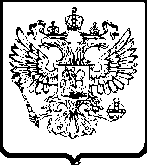 Комиссия Управления Федеральной антимонопольной службы по Вологодской области по рассмотрению жалоб в порядке статьи 18.1 Федерального закона от 26.07.2006 № 135-ФЗ «О защите конкуренции» в составе: председателя Комиссии Сучкова О.Н., членов Комиссии: Кузнецовой Ю.Н., Косоноговой Е.А., в связи с необходимостью получения дополнительной информации объявляет перерыв в принятии решения по жалобе ООО «ТЕИНСТРОЙПРОЕКТ» (далее - Заявитель) на действия Специализированного автономного учреждения лесного хозяйства Вологодской области «Вологодское лесохозяйственное объединение» (далее — Заказчик)/Закупочной комиссии при проведении запроса котировок в электронной форме, участниками которого могут быть только субъекты малого и среднего предпринимательства на оказание услуг по осуществлению строительного контроля за строительством по договору №02-юр-24/82-2023 от 15.06.2023 на реконструкцию комплекса по выращиванию посадочного материала с закрытой корневой системой, мощностью 3 000 000 сеянцев в Вологодской области, расположенном по адресу: Вологодская область, Вологодский район, Вологодское лесничество, Диковское участковое лесничество, квартал №29, выдел № 1, кадастровый № 35:25:0403067:6 (номер извещения на сайте ЕИС 32312514739; далее — закупка).Рассмотрение жалобы состоится 24.07.2023 года в 14 час. 00 мин. с использованием видеоконференц-связи.Ссылка для участия в видеоконференц-связи будет направлена дополнительно.Заявителю на основании частей 15, 15.2 статьи 18.1 Федерального закона от 26.07.2006 № 135-ФЗ «О защите конкуренции» предлагается в срок до 21.07.2023 года представить в Управление следующие сведения и информацию:- письменно пояснить какие конкретные виды работ (указанные в Рабочей документации) свидетельствуют о реконструкции комплекса (объект закупки) как объекта капитального строительства. Указать конкретный пункт, раздел Рабочей документации (ссылки на строительные нормы и правила).Заказчик/Закупочная комиссия на основании частей 15, 15.2 статьи 18.1 Федерального закона от 26.07.2006 № 135-ФЗ «О защите конкуренции» обязаны в срок до 21.07.2023 года представить в Управление следующие сведения и информацию:- письменно пояснить (с указанием конкретных норм права) основание установления требования к участникам закупки членства СРО, когда как объект не относится к объекту капитального строительства.Информацию следует направлять на электронный адрес Управления (to35- kosonogova@fas.gov.ru) с досылкой по почте.Все документы, представленные в копиях, должны быть прошиты, пронумерованы и надлежащим образом заверены.Обращаем Ваше внимание, что в соответствии с частью 5 статьи 19.8 КоАП РФ, непредставление или несвоевременное представление в федеральный антимонопольный орган сведений (информации), предусмотренных антимонопольным законодательством Российской Федерации, влечёт наложение административного штрафа на должностных лиц – от десяти тысяч до пятнадцати тысяч рублей, на юридических лиц – от пятидесяти тысяч до пятисот тысяч рублей.Наложение административного наказания не освобождает от обязанности предоставления в антимонопольный орган запрашиваемых документов (информации).
Косоногова Елизавета Александровна8 (8172) 72 99 58;  доб. 035-135to35-kosonogova@fas.gov.ruФЕДЕРАЛЬНАЯ
АНТИМОНОПОЛЬНАЯ СЛУЖБАУПРАВЛЕНИЕФедеральной антимонопольной службыпо Вологодской областиул. Пушкинская, . Вологда, 160000тел. (8172) 72-99-70факс (8172) 72-46-64e-mail: to35@fas.gov.ruhttp://vologda.fas.gov.ru                     20.07.2023 № б/н┌                                                                     ┐Уведомление о рассмотрении жалобыООО «ТЕИНСТРОЙПРОЕКТ»tender.tsp@mail.ru;teinstroyproekt@mail.ruСпециализированное автономноеучреждение лесного хозяйстваВологодской области «Вологодскоелесохозяйственноеобъединение»/Закупочная комиссия160019, г. Вологда,Кривой переулок, д. 2info@vologdaleshoz.ruОператор электронной площадки:АО «ЕЭТП»info@roseltorg.ruПобедитель:ООО «ПРОФИ-С»profi-s35@rambler.ruПредседатель Комиссии:                                О.Н. СучковЧлены Комиссии:                                      Ю.Н. Кузнецова                                       Е.А. Косоногова